МЕДИЦИНСКИ  УНИВЕРСИТЕТ – ВАРНАФАКУЛТЕТ  ПО  ДЕНТАЛНА МЕДИЦИНАКатедра по Протетична дентална медицина и ортадантияК О Н С П Е К ТПОПРОТЕТИЧНА  ДЕНТАЛНА  МЕДИЦИНА(държавен изпит)ЗА УЧЕБНАТА 2012/2013 г.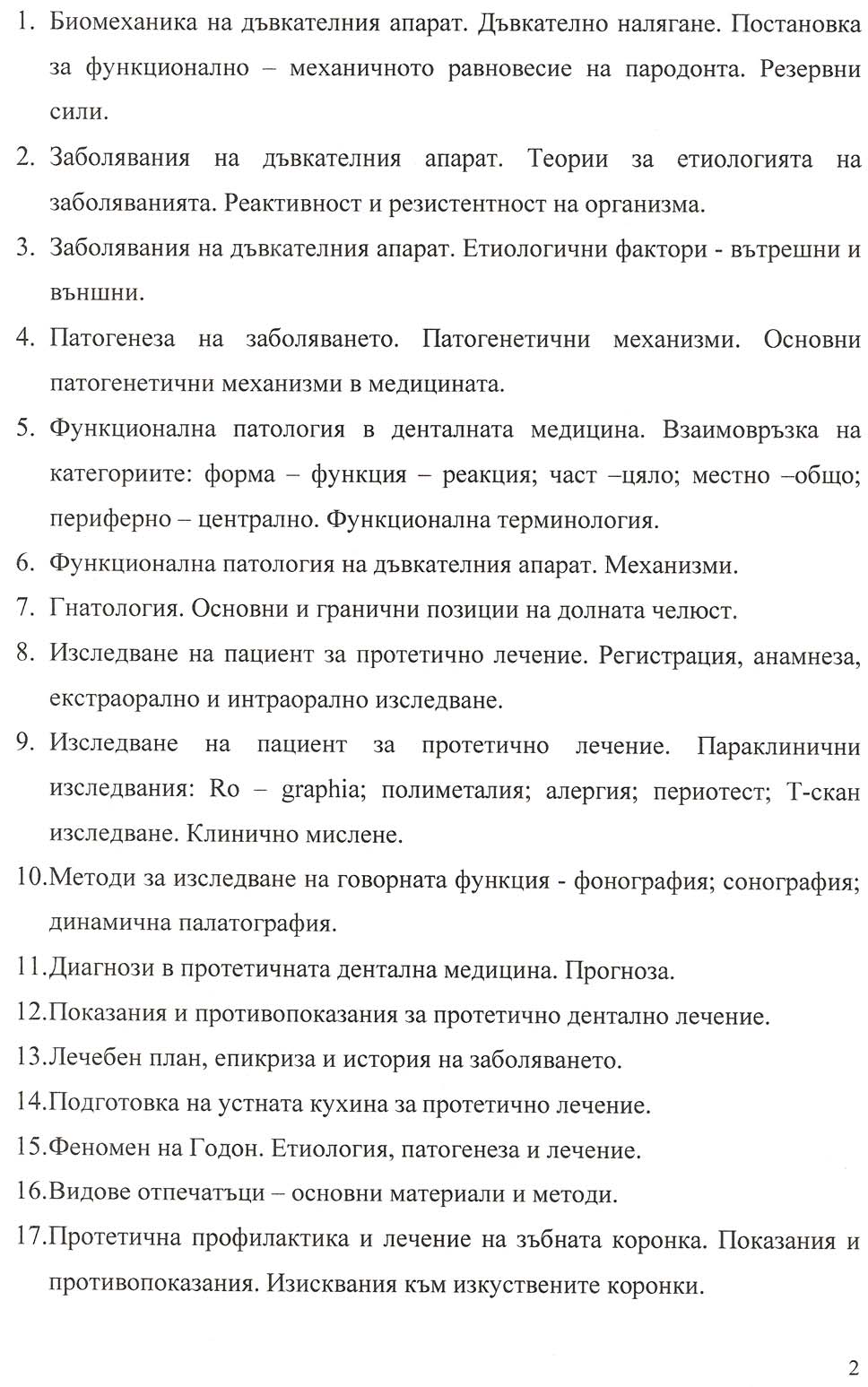 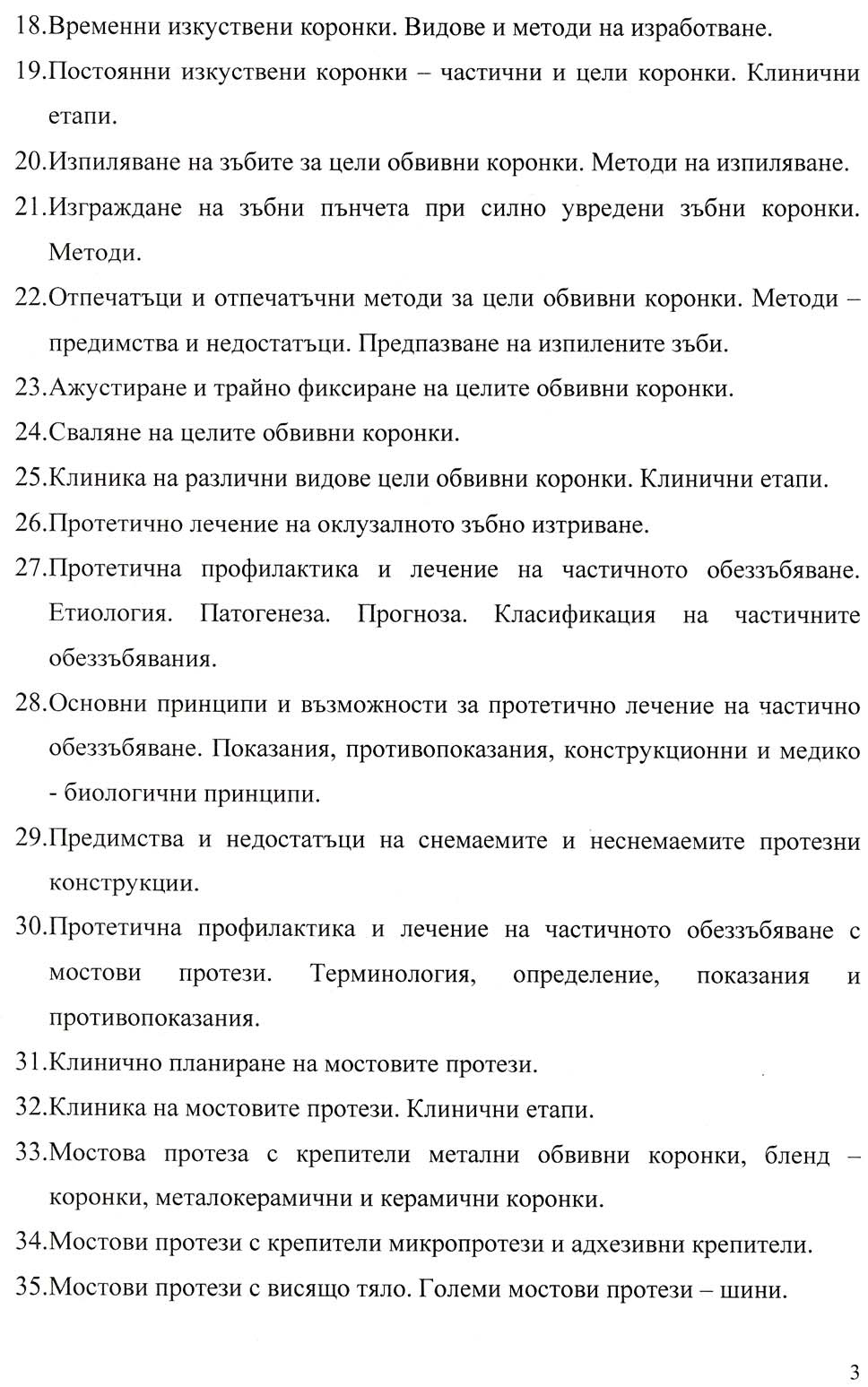 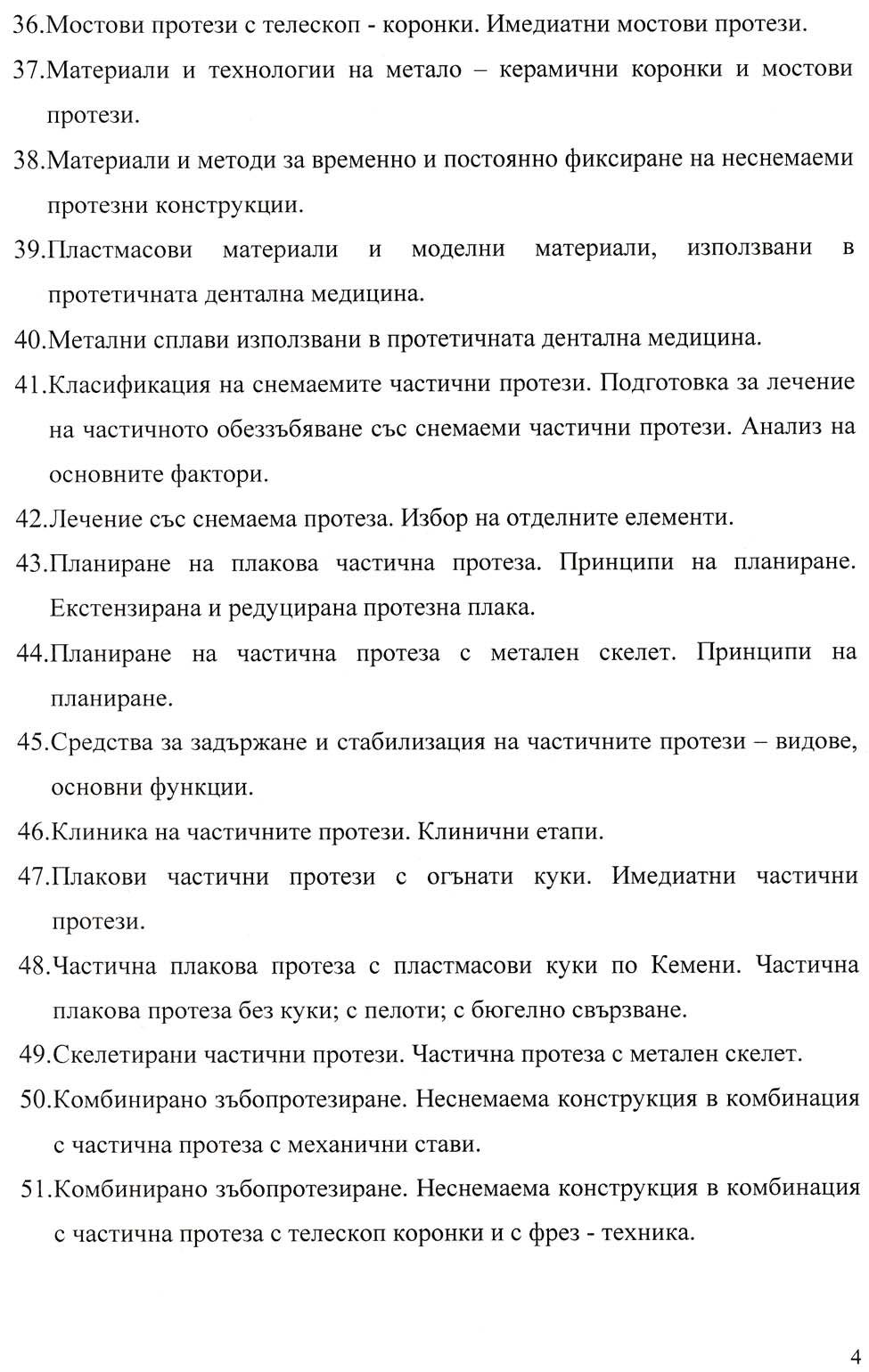 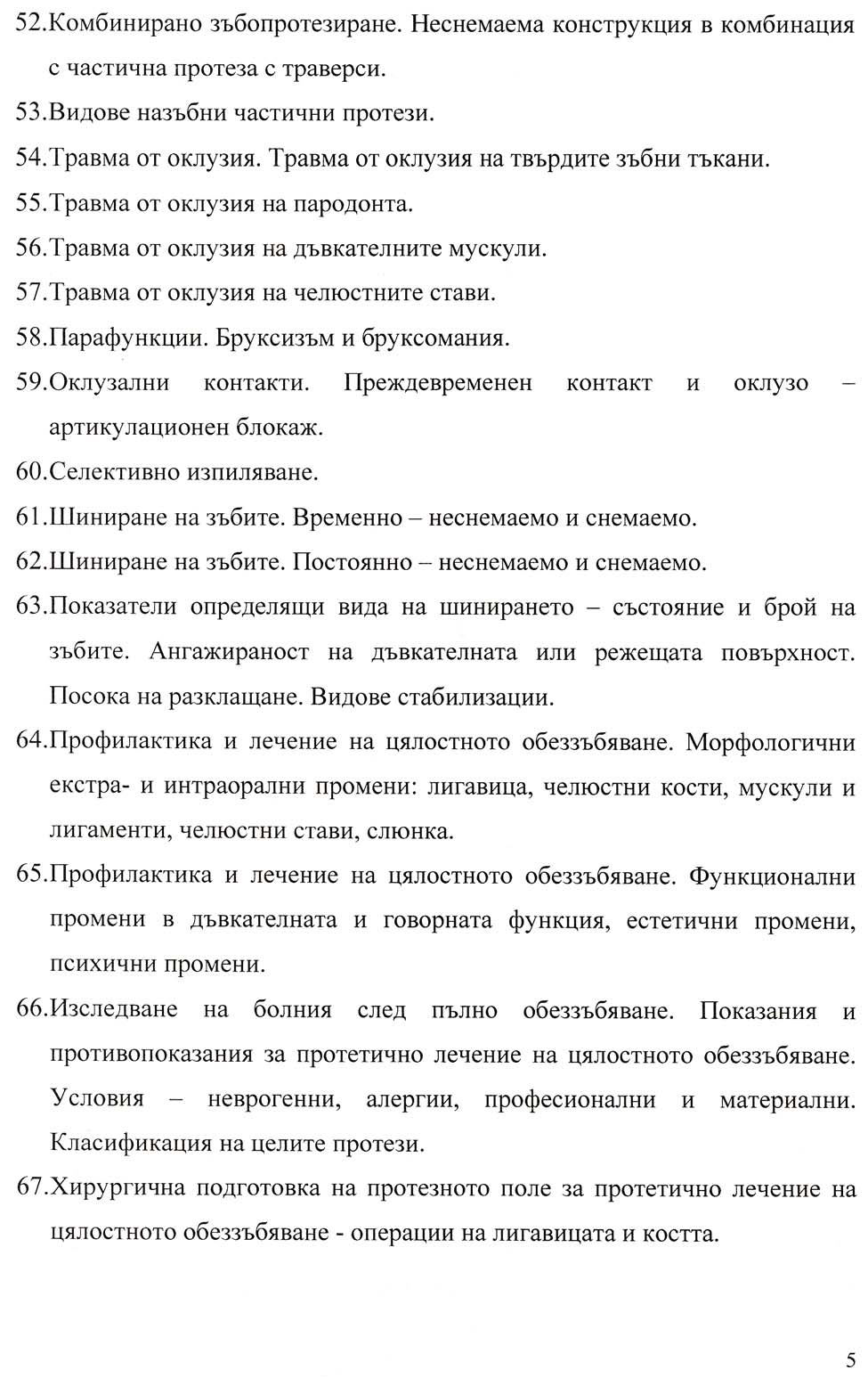 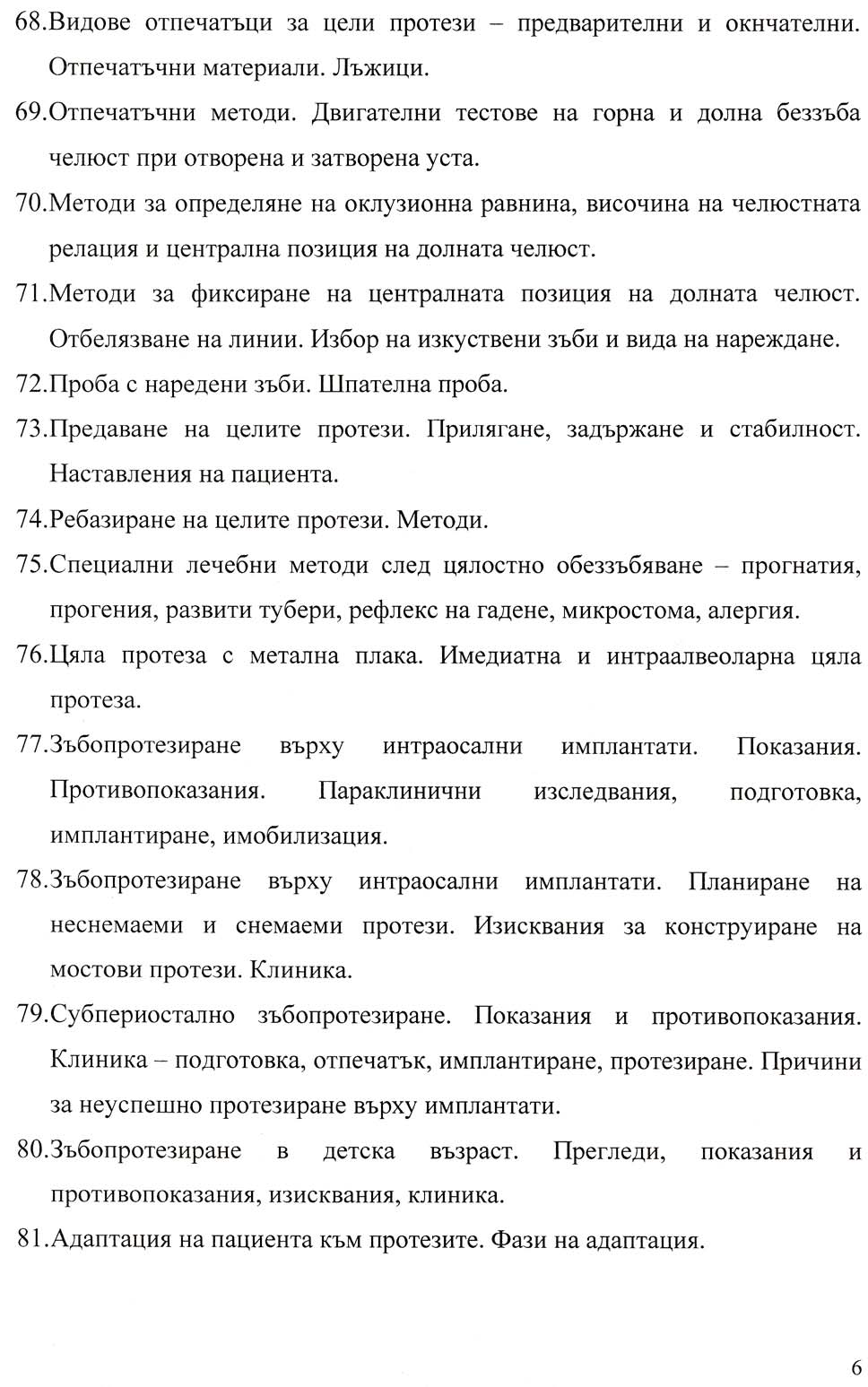 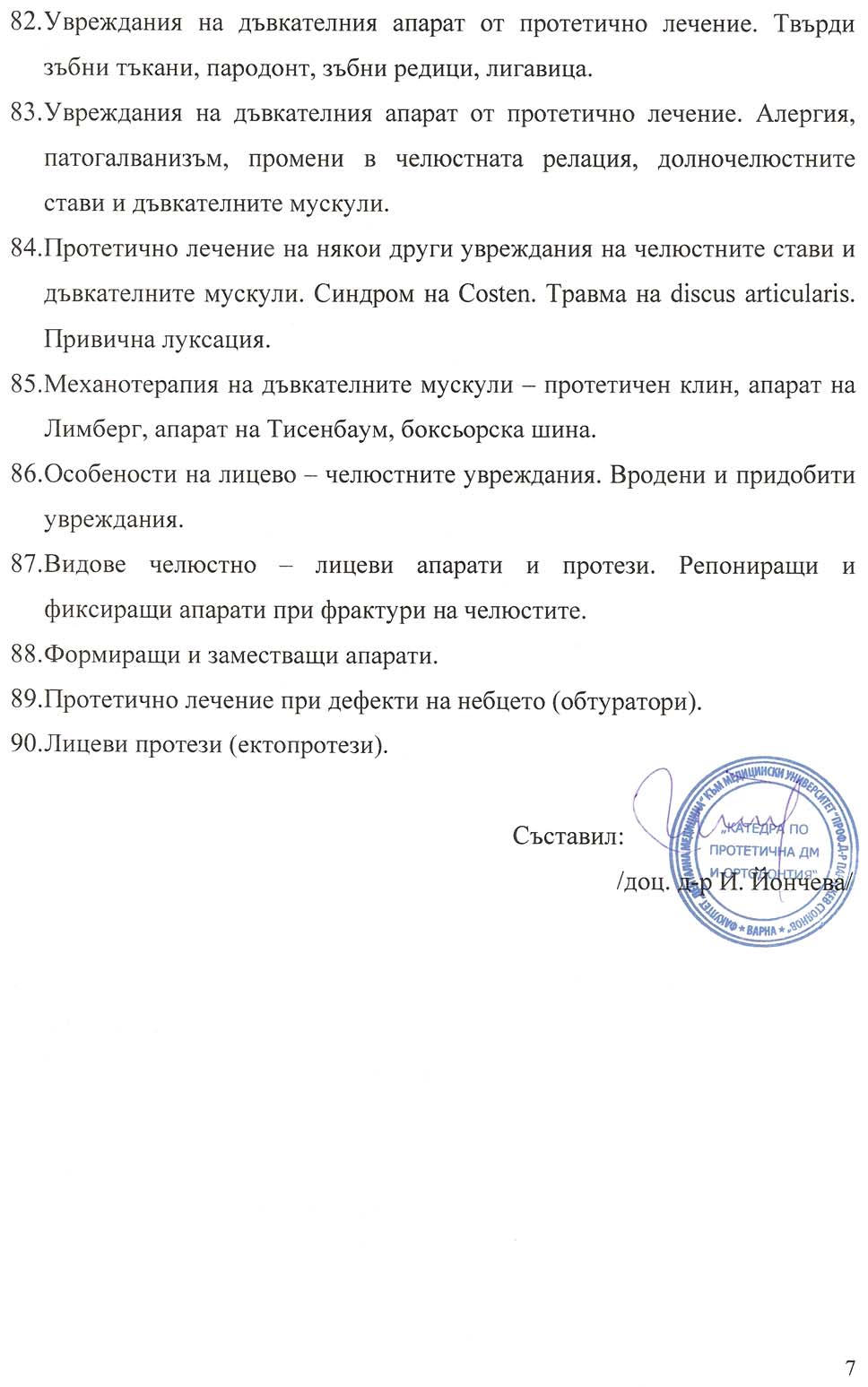 